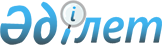 О подходах к кодификации законодательства Таможенного союза и Единого
экономического пространства,включая предложения по реализации
Декларации о формировании Единого экономического пространства
Республики Беларусь, Республики Казахстан и Российской Федерации от 9
декабря 2010 годаРешение Межгосударственного Совета Евразийского экономического сообщества от 15 марта 2011 года № 73

      Межгосударственный Совет Евразийского экономического сообщества (Высший орган Таможенного союза) на уровне глав правительств решил:



      1. Принять к сведению информацию российской Стороны о подходах к кодификации законодательства Таможенного союза и Единого экономического пространства, включая предложения по реализации Декларации о формировании Единого экономического пространства Республики Беларусь, Республики Казахстан и Российской Федерации от 9 декабря 2010 года.



      2. Комиссии Таможенного союза начать работу по кодификации законодательства Таможенного союза и Единого экономического пространства.



      3. Секретариату Комиссии Таможенного союза подготовить, согласовать с государствами - членами Таможенного союза и в установленном порядке внести на заседание Межгосударственного Совета Евразийского экономического сообщества (Высшего органа Таможенного союза) на уровне глав государств проект Декларации о принципах формирования Евразийского экономического союза (ЕЭС), а также предложения по договорно-правовому оформлению ЕЭС.Члены Межгосударственного Совета:
					© 2012. РГП на ПХВ «Институт законодательства и правовой информации Республики Казахстан» Министерства юстиции Республики Казахстан
				От Республики

БеларусьОт Республики

КазахстанОт Российской

Федерации